Landowner Application & AgreementEarthCorps and Farmer Frog have been selected to administer a Consent Decree settlement payment to resolve a Clean Water Act citizen lawsuit brought by the Sno-King Watershed Council et.al. related to the Snohomish County Paine Field Airport construction of a 5-acre parking lot without permits or code required water quality treatment.  The payment of $125,000 is to be used for construction of residential rain garden water quality enhancement projects within the Swamp Creek Drainage Basin.Farmer Frog and _________________________(landowner) hereby agree to the following terms and conditions: Landowner hereby attests to legal ownership of property Landowner must agree to maintain the rain garden for a minimum of 5-years. To qualify for settlement money, the property must be located within the Swamp Creek drainage basin (see attached map).Farmer Frog will make the final determination if the project site qualifies under this program.Rain garden construction will be performed by Farmer Frog.Property Location:Legal Land Owner(s): ____________________________Address:  ______________________________City:  _____________________________      Zip Code:  _________	Phone No.:  ________________Parcel No.:  ___________________________________If you have questions, please contact Zsofia Pasztor CPH at Farmer Frog zsofia@farmerfrog.org or Derek Hann PE at Snohomish Conservation District (425) 377-7012 X___________________________		X___________________________Landowner 					Farmer Frog___________________________		__________________________Date				 		Date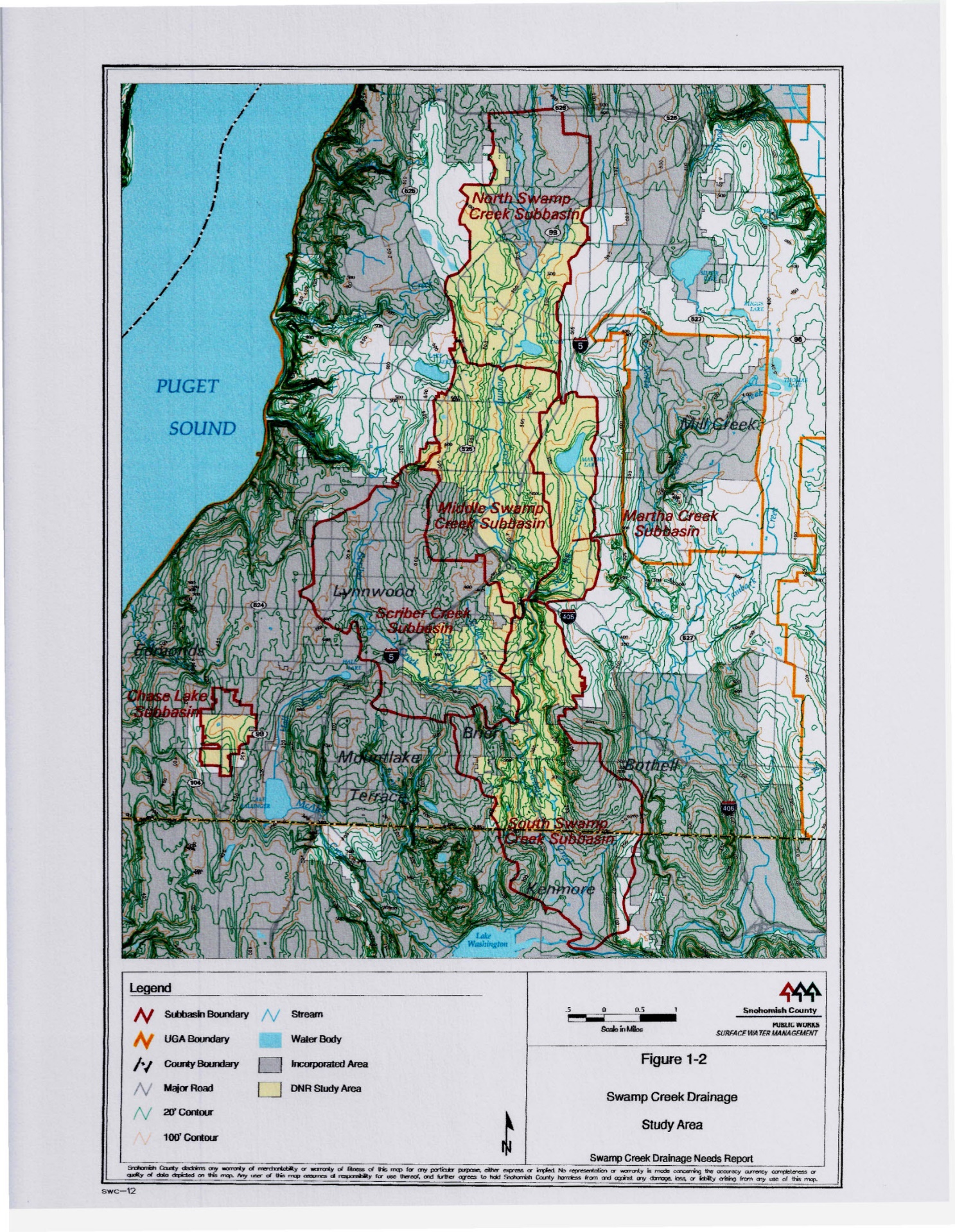 